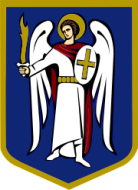 ДЕПУТАТКИЇВСЬКОЇ МІСЬКОЇ РАДИ ІХ СКЛИКАННЯ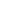        «20» травня 2021 р.	                                                                № 08/279/09/238-98ДЕПУТАТСЬКЕ ЗВЕРНЕННЯШановний Тимуре Фіруддіновичу!Звертаюсь до Вас відповідно до статті 13 Закону України «Про статус депутатів місцевих рад» та прошу у 10 денний строк розглянути питання та надати відповідь.До мене, як депутата Київської міської ради, звернулись мешканці Дарницького району міста Києва, із проханням сприяти у вирішенні проблеми.Так, відповідно до звернення, на території парку «Срібний Кіл» розташовано заклад харчування «Basilic grill café» (вул. Срібнокільська, 7а) та заклад харчування «Кара-Кум». (вул. Срібнокільська, 8) встановили паркани, літні тераси, допоміжні приміщення для своїх закладів, які перешкоджають вільному доступу до озера «Срібний кіл». Зважаючи на вище написане мешканці стурбовані питанням законності розміщення зазначених елементів (паркан, літня тераса, приміщення) на території, яка за планом території парку знаходиться у вільному (публічному) доступі та вільні від забудови.Відповідно до листа Департаменту міського благоустрою виконавчого органу Київської міської ради (Київської міської державної адміністрації) № 064-2359 від 27.04.2021, «За результатами виїзної перевірки, інспектором комунального підприємства виконавчого органу Київської міської ради (Київської міської державної адміністрації) «Київблагоустрій», власникам тимчасових споруд вручено приписи №№ 2116535 – 2116550, щодо усунення порушень Правил благоустрою міста Києва, затверджених рішенням Київської міської ради від 25.12.2008 №1051/1051, шляхом надання проектно-дозвільної документації на їх встановлення. В разі відсутності документації – демонтувати власними силами. Оскільки приписи не виконано , Департамент міського благоустрою вживає заходи, відповідно до розділу ХІІІ Правил благоустрою міста Києва.» На підставі викладеного, з метою недопущення соціального конфлікту та захисту прав і інтересів громадян, попередження порушення громадського порядку та правил благоустрою міста, прошу Вас:Вжити заходи щодо здійснення демонтажу незаконно встановлених споруд «Basilic grill café» (вул. Срібнокільська, 7а) паркану, літньої тераси, інших приміщень на території парку «Срібний Кіл» у Дарницькому районі міста Києва;Вжити заходи щодо здійснення демонтажу незаконно встановлених споруд «Кара-Кум». (вул. Срібнокільська, 8) паркану, літньої тераси, інших приміщень на території парку «Срібний Кіл» у Дарницькому районі міста Києва;Надати інформацію щодо виконання та вжиття заходів, відповідно до розділу ХІІІ Правил благоустрою міста Києва відносно закладів «Basilic grill café» (вул. Срібнокільська, 7а) та «Кара-Кум». (вул. Срібнокільська, 8) на території парку «Срібний Кіл».Про результати розгляду звернення прошу повідомити мене особисто, за адресою: вул. Хрещатик, 36, м. Київ, 01044.Депутат								Володимир СЛОНЧАКвик. Возненко М.М.тел. 097-873-66-81Директору Департаменту міського благоустрою виконавчого органу Київської міської ради (Київської міської державної адміністрації)Ткаченку Т.Ф.вулиця Дегтярівська, 31, корп. 2, м. Київ, 03057Щодо розміщення закладів харчування та їхніх допоміжних споруд на території парку «Срібний Кіл»З повагою